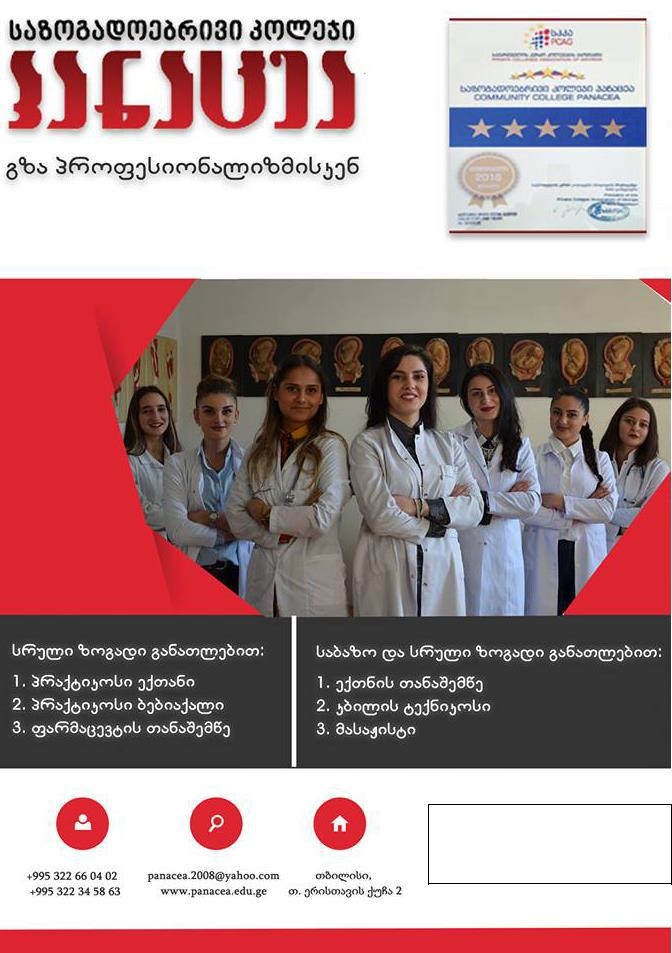 2017/2018 წლისკატალოგი1ადმინისტრაციის მიმართვა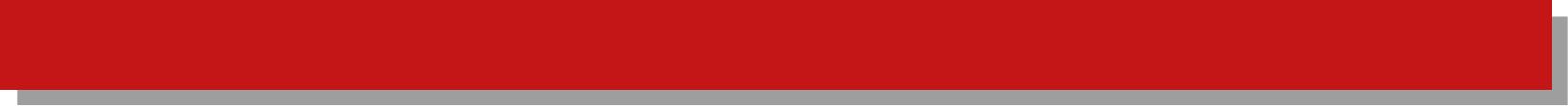 მოგესალმებით,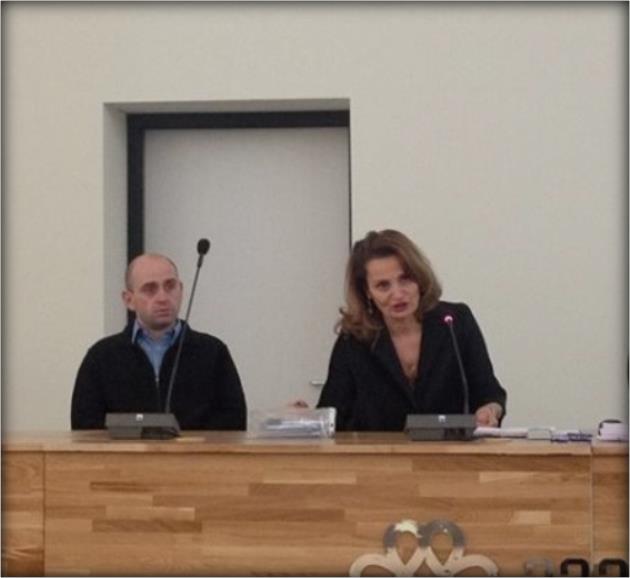 კეთილი	იყოს	თქვენი	მობრძანება	საქართველოსსაუკუნოვანი ისტორიის სამედიცინო სასწავლებელში. ამ წლების მანძილზე სასწავლებელს არ შეუცვლია პროფილი და გვინდა დაგარწმუნოთ, რომ ჩვენ ვიცით რა და როგორ გასწავლოთ.სასწავლებელში	თქვენ	დაგხვდებათ	თბილი,კომფორტული გარემო და ადამიანები, რომლებიც დაგეხმარებიან არჩეული პროფესიის დაუფლებაში. კოლეჯის პარტნიორ სამედიცინო დაწესებულებებში შეიძენთ საჭირო პრაქტიკულ უნარებს, რაც მოგცემთ დასაქმების რეალურ გარანტიას.ჩვენ ვამაყობთ, რომ ჩვენი კურსდამთავრებულთა უდიდესი ნაწილი დასაქმებულია საქართველოსა და უცხოეთის სამედიცინო დაწესებულებებში არჩეული პროფესიით.დაწესებულების ხელმძღვანელობა არ იშურებს ძალას სწავლასთან ერთად გქონდეთ, საინტერესო სტუდენტური ცხოვრებაც.ვთანამშრომლობთ საქართველოსა და უცხოეთის პროფესიულ საგანმანათლებლო დაწესებულებებთან. 2017-2018 სასწავლო წელს ჩვენი წარმომადგენლები იმყოფებიდნენ კონფერენციებზე გერმანიაში, ესტონეთში და პოლონეთში. ჩვენ ვუმასპინძლეთ სამუშაო ვიზიტით მყოფ ესტონელ და გერმანელ სტუმრებს.ვართ “საქართველოს კერძო კოლეჯების ასოციაციის” დამფუძნებლები და ჩართულები ვართ ყველა აქტივობაში, რაც ქვეყნის მასშტაბით ხორციელდება პროფესიულ განათლებასთან მიმართებაში.მოხარულები ვართ რომ დაინტერესდით ჩვენით და აგვირჩიეთ!კოლეჯის დირექტორი - ვასილ კიკნაძეკოლეჯის დირექტორის მოადგილე - მაია ჩიხლაძე3რატომ პანაცეა?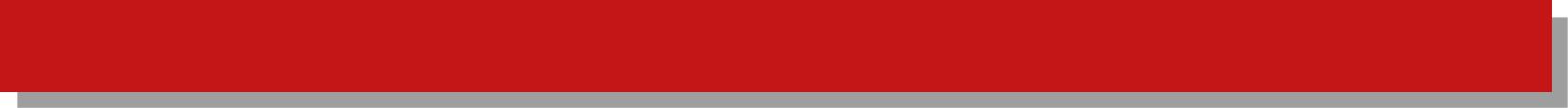 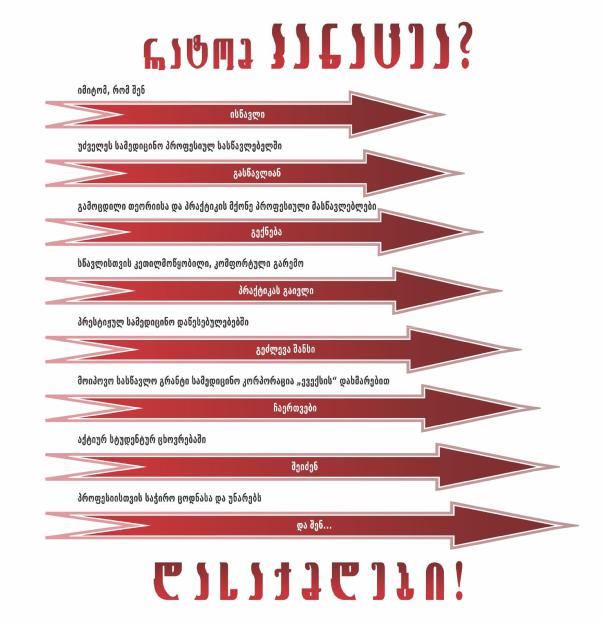 4საზოგადოებრივი კოლეჯი ,,პანაცეა"არის სამედიცინო საგანმანათლებლო დაწესებულება, რომელსაც გააჩნია თანამედროვე სტანდარტებით აღჭურვილი მატერიალურ-ტექნიკური ბაზა, მაღალკვალიფიციური მასწავლებლები.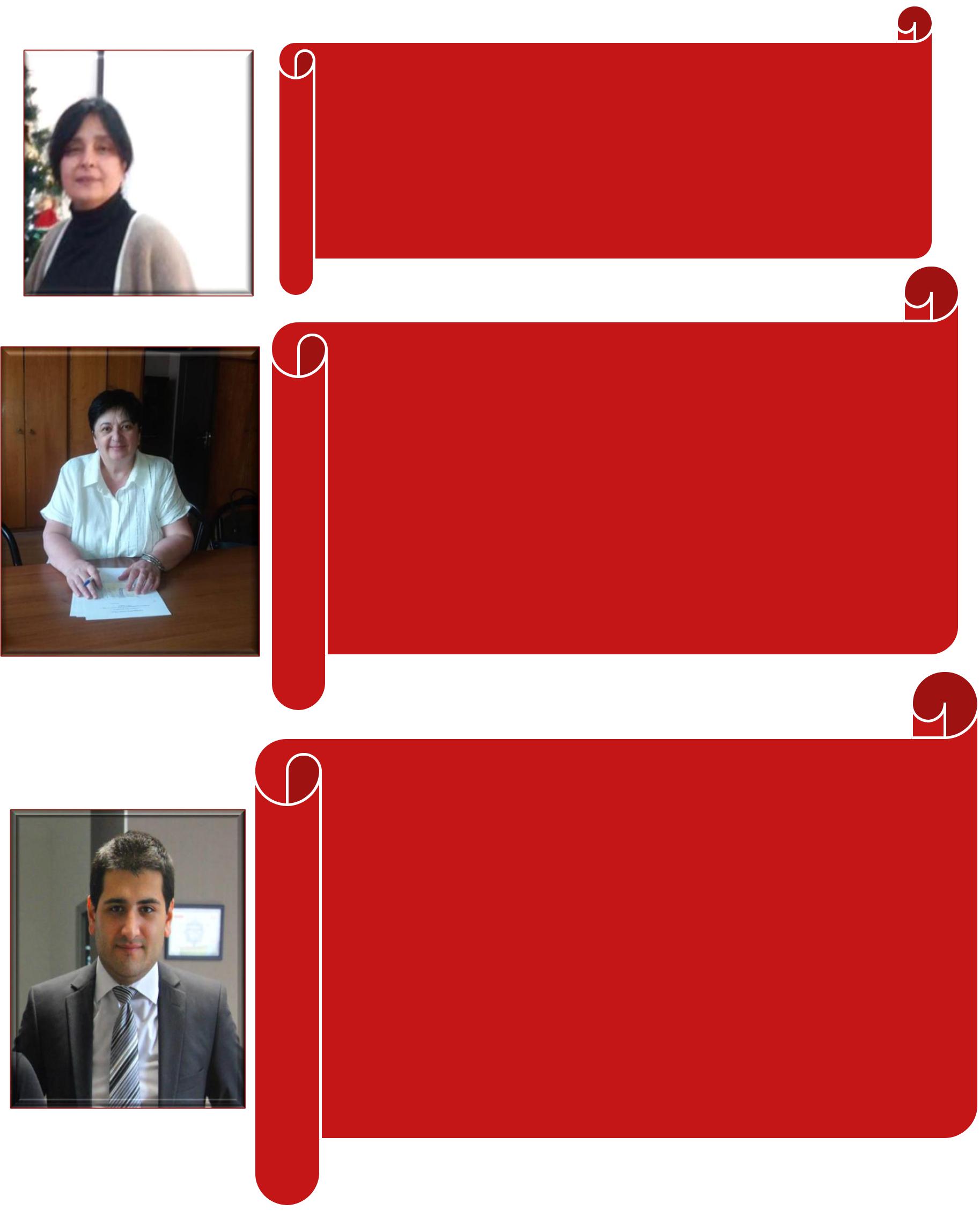 საზოგადოებრივი კოლეჯი ,,პანაცეა" სტუდენტებს უქმნის ისეთ გარემოს , სადაც მათ შეუძლიათ პიროვნული და პროფესიული წინსვლა, განვითარება. მიღებული ცოდნის პრაქტიკაში გამოყენება.ხათუნა მაისაია- პროფესიული მასწავლებელიწლის საუკეთესო პროფესიული მასწავლებელისაზოგადოებრივი კოლეჯი პანაცეა სტუდენტს საუკეთესო განათლებით და დასაქმებისრეალური პერსპექტივით უზრუნველყოფს;ეს არის ადგილი, სადაც იქმნება ახალი საგანმანათლებლო პროგრამები დასტუდენტებს გადასცემენ ცოდნას;დინამიური განვითარებით და პროგრესისაკენ სწრაფვით იგი მოწინავეა საგანმანათლებლო სივრცეში.ეს არის ყველაზე მნიშვნელოვანი პროფესიის სამჭედლო, რომლის კურსდამთავრებულებს ელოდება სამედიცინო სისტემა.ეს არის ყველაზე ინოვაციური კოლეჯი, სადაც პრიორიტეტი ენიჭება პიროვნების განათლებას, რაც პატიოსნებასა და შრომაზე დაფუძნებული პროფესიული საქმიანობით განაპირობებს საზოგადოების ჯანსაღ, ჰუმანურ და დემოკრატიულ განვითარებას.ქეთევან გარსევანიშვილი-აკად. გ. ჩაფიძის სახელობის გადაუდებელი კარდიოლოგიის ცენტრი მთავარი ექთანი, საზოგადოებრივი კოლეჯი პანაცეას პროფესიული მასწავლებელივსწავლობდი საზოგადოებრივ კოლეჯ პანაცეაში კბილის ტექნიკოსის პროფესიულ პროგრამაზე, ძირფესვიანად შევისწავლე ორთოპედიული სტომატოლოგია და კბილთ-პროთეზირების საკითხები. ჩემი კოლეჯი ძალიან დამეხმარა პროფესიულ განვითარებაში. პანაცეაში სწავლის დროს გამაგზავნეს ფინეთში, მსოფლიოს ერთ-ერთ წამყვან თანამედროვეკომპანიაში” PLANMEKA”, სადაც ვნახე ყველაზე თანამედროვე ციფრული ტექნოლოგიები, 3D განზომილებიანი სკანირების საშუალებით, ყოველგვარი ანაბეჭდის გარეშე ადამიანის კბილებისა და სახის ციფრული სკანირება, შემდეგ კი დასკანირებული კბილების პროგრამულად დამოდელირება და მათი დამზადება CAD/CAM ტექნოლოგიით. კოლეჯის დირექციის მხარდაჭერით ეს იყო უმაღლესი დონის პრაქტიკული სწავლების განხორციელება გამოცდილების გაზიარების მიზნით.დღეს მაქვს საკუთარი კომპანია “HITECH DENTAL” და აქტიურად ვარ ჩართული თანამედროვე სტომატოლოგიის განვითარებაში საქართველოში.დიდ მადლობას ვუხდი კოლეჯ პანაცეას დირექტორს ბატონ ვ.კიკნაძეს და მთელ კოლექტივს ჩემთვის გაწეული შრომისა და დახმარებისათვის.გიორგი კაციაშვილი-კურსდამთავრებული5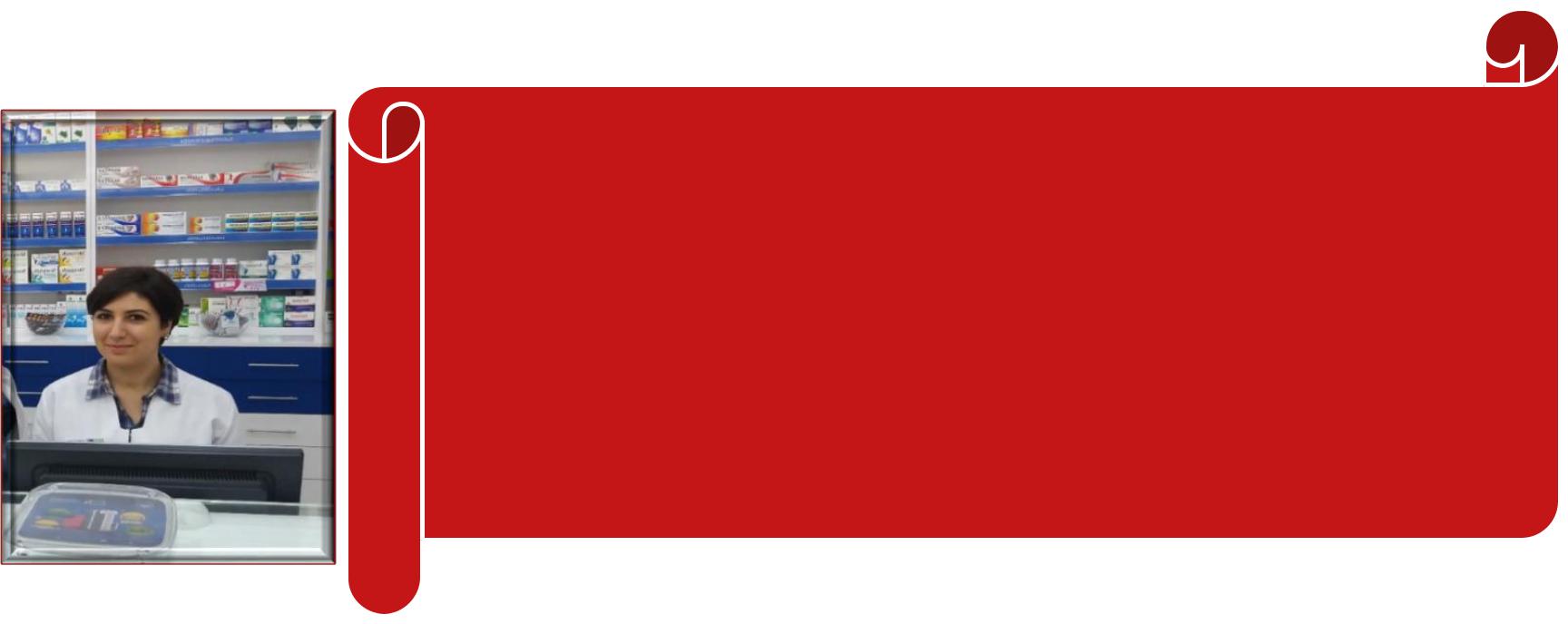 კოლეჯმა პანაცეამ მაზიარა ფარმაციას და ამისრულა ის ოცნება, რომელიც მიზნად მქონდა დასახული, კოლეჯმა შემაყვარა ჩემი დღევანდელი პროფესია, მადლობელი ვარ ჩემი კოლეჯით, რომელმაც მასწავლა ჩემი პროფესიის სიყვარული და საშუალება მომცა დავსაქმებულიყავი სააფთიაქო ქსელ პსპ-ში.ესტელა აკოფიანი- კურსდამთავრებული (ფარმაცევტის თანაშეწე)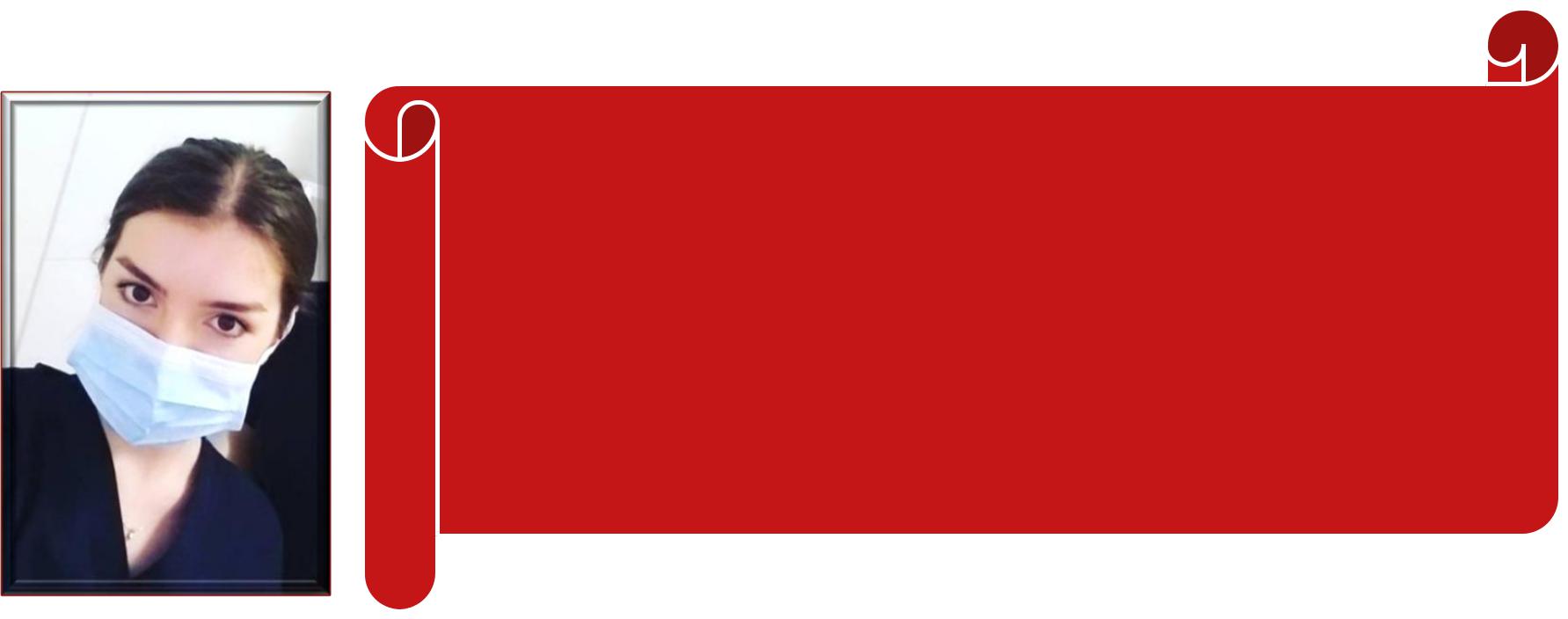 ბავშვობიდანვე მომწონდა და მიზიდავდა მედიცინა. ყოველთვისმსიამოვნებდა სამედიცინო გარემო და სურნელი, სკოლის დამთავრების შემდეგ ახლობლებმა და მეგობრებმა საზოგადოებრივი კოლეჯი „პანაცეა“ მირჩიეს, ჩემი პირველი შთაბეჭდილებითვე დავრწმუნდი, რომ სწორი არჩევანი გავაკეთე და ბედნიერი ვარ რომ აქ ვსწავლობ.კოლეჯმა დააფასა ჩემი სწავლა და საშუალება მომცა კორპორაცია ევექსის დაფინანსების პროგრამაში მოხვედრის.ანა ფომინა-პროფესიული სტუდენტი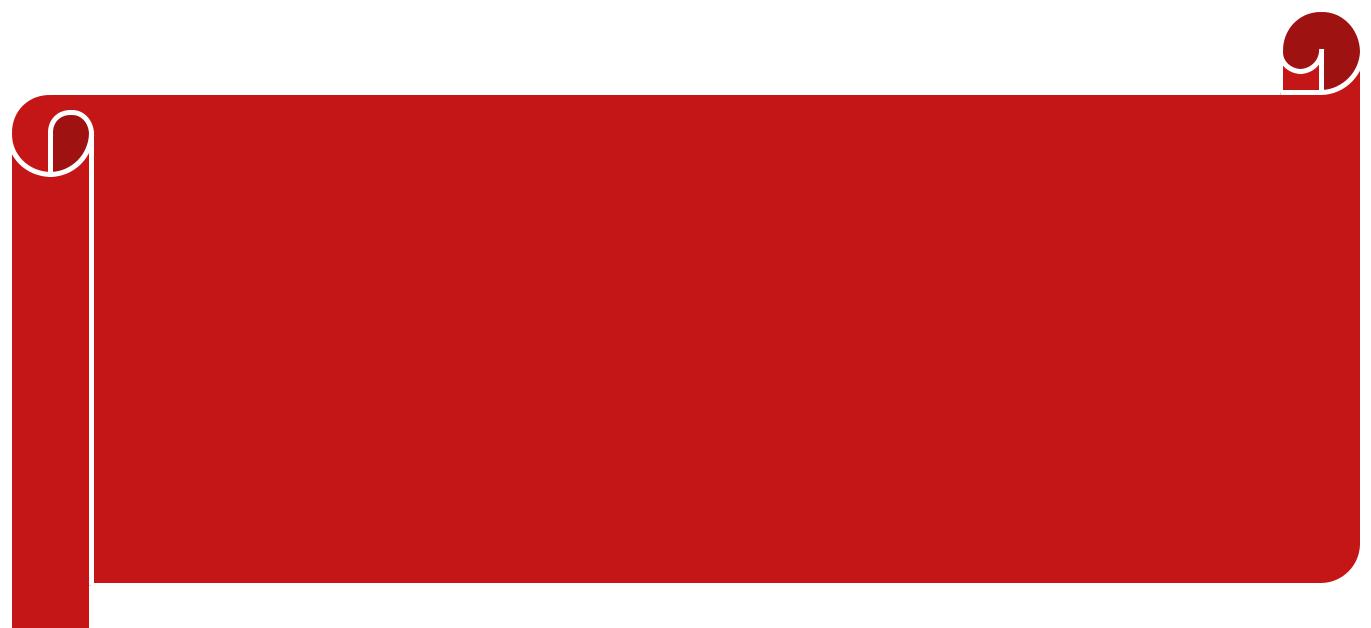 ადამიანზე ზრუნვა და სიყვარული განსაკუთრებულად შევიგრძენი, როდესავ ჯერ კიდევ პირვეკურსელმა გავიარე ავადმყოფის მოვლის საწარმოო პრაქტიკა იაშვილის სახელობს ბავშვთა კლინიკაში. მას შემდეგ ვცდილობდი მაქსიმალურად მემუშავა საკუთარ თავზე, მიმეღო თეორიული ცოდნა და ის პრაქტიკული უნარ-ჩვევები, რაც ავადმყოფის საწოლთან გამომადგებოდა.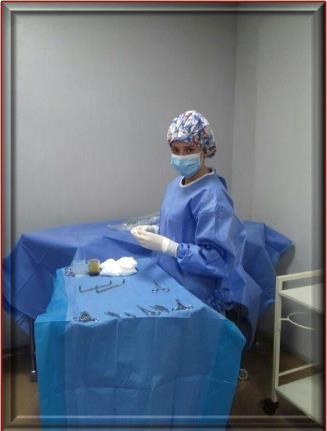 დღეს მე ავიხდინე ჩემი სურვილი და ვმუშაობ იაშვილის სახელობს ბავშვთაკლინიკაში, საოპერაციო განყოფილების მედდად.  გისურვებთ წარმატებებს 6ნათია ქარქაშაძე- კურსდამთავრებული (პრაქტიკოსი ექთანი)დასაქმება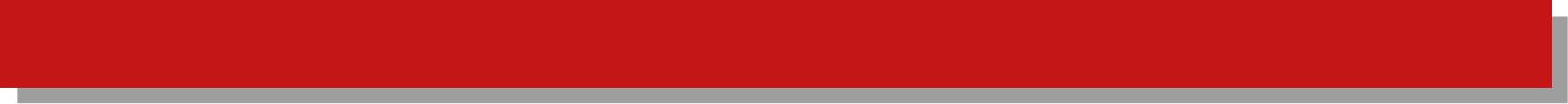 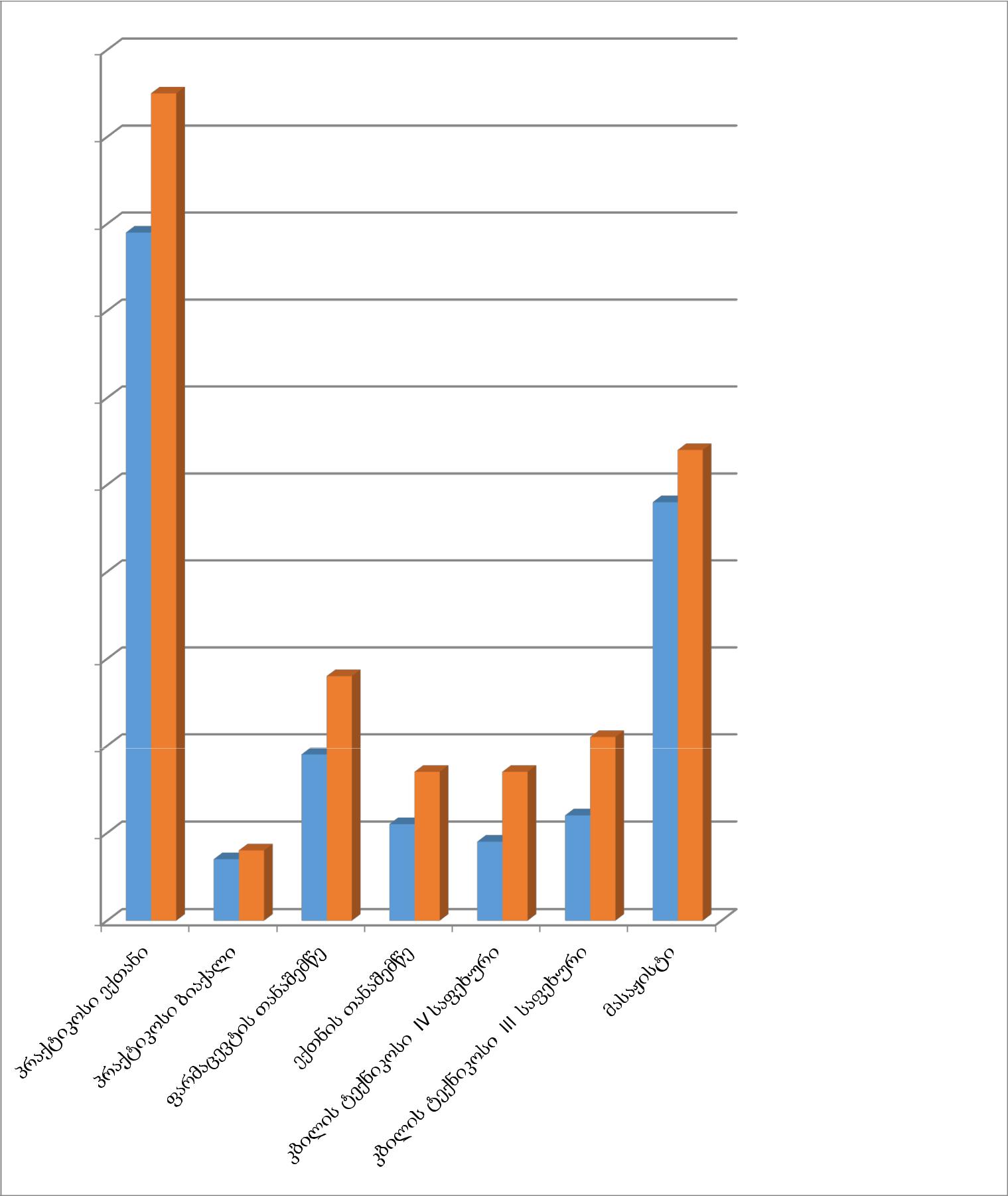 1009080706050 კურსდამთავრებული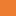 30201002016/2017 სასწ. წლის კურსდამთავრებულთა დასაქმება7ჩვენს შესახებ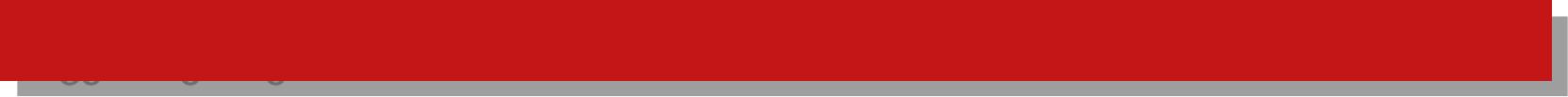 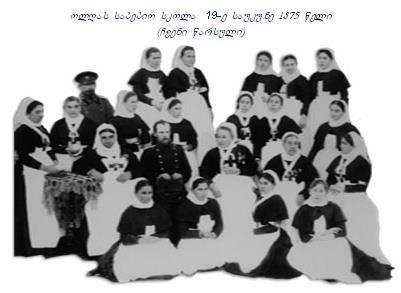 1873 წელს ქალაქ თბილისში გაიხსნა კერძო სამშობიარო(Родовспомагательное) სამკურნალო დაწესებულება 12 საწოლით.1875 წელს იგი გადაკეთდა ამიერკავკასიის საბებიო ინსტიტუტად.იმჟამინდელი მეფისნაცვლის მიხეილ ნიკოლოზის ძე რომანოვის მეუღლის ოლღა თეოდორეს ასულის ინიციატივით და ხელშეწყობით, საბებიო ინსტიტუტთან 1875 წელს გაიხსნა სამეანო კურსები. ეს გახლდათ მთელ ამიერკავკასიაში პირველისაშუალო სამედიცინო კადრის მომზადების კერა. სამეანო კურსების სასწავლო პროგრამები შემუშავებული იყო მოსკოვისა და სანკტ-პეტერბურგის სამშობიარო, სამკურნალო დაწესებულებებში. პირველი გამოშვება შედგა 1878 წელს იანვარში. დაამთავრა 28 მსმენელმა.სასწავლო პროცესი წლების განმავლობაში იხვეწებოდა და ვითარდებოდა, იცვლებოდა სასწავლებლის დასახელებაც და ბოლოს დამკვიდრდა, როგორც „თბილისის მეორე სახელმწიფო სამედიცინო სასწავლებელი“, რომელმაც სპეციალისტებთან ერთად მრავალი სახელოვანი მეცნიერი და მოქალაქე აღზარდა.წლების მანძილზე იმდენად დიდი იყო სასწავლებლის სახელი და ავტორიტეტი, რომ მეორე სამედიცინო სასწავლებლის კურსდამთავრებულებს დიდი სიამოვნებით იღებდნენ და ზოგჯერ მოიძიებდნენ კიდეც სხვადასხვა სამედიცინო დაწესებულებები.„თბილისის მეორე სახელმწიფო სამედიცინო სასწავლებელის“ საამაყოდ ისიც უნდა ითქვას, რომ2008 წლის კურსდამთავრებულთა შორის არის საქართველოს პირველი ლედი, ქ-ნი სანდრა ელისაბედ რულოვსი.1996 წელს მეორე სამედიცინო სასწავლებლის ბაზაზე შეიქმნა შპს სამედიცინო ინსტიტუტი“პანაცეა.”2011 წლის 4 ივლისს შპს სამედიცინო ინსტიტუტმა „პანაცეამ’ დააფუძნა საზოგადოებრივი კოლეჯი „პანაცეა“.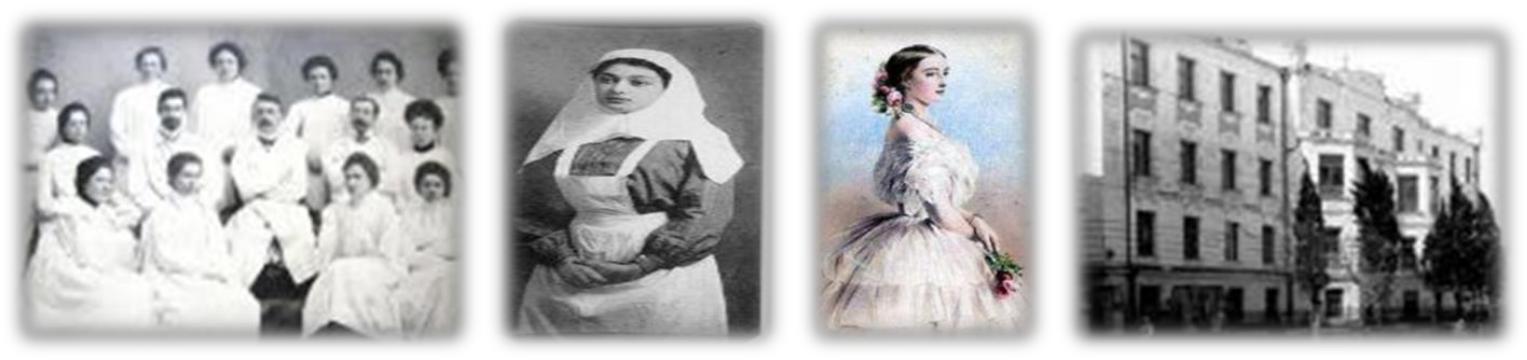 8საზოგადოებრივი კოლეჯის მისია, მიზანი, ამოცანები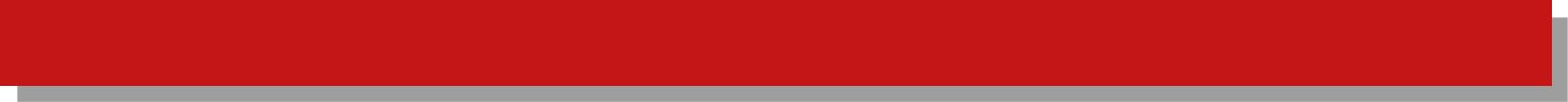 საზოგადოებრივი კოლეჯი პანაცეას მისიაა მოამზადოს თანამედროვე ბაზრის მოთხოვნების შესაბამისი, ჯანდაცვის მიმართულების პროფესიული განათლების მქონე კვალიფიციური, კომპენტენტური და კონკურენტუნარიანი სპეციალისტები.კოლეჯის ძირითადი მიზანია: ახალგაზრდებს გამოუმუშავოს თვითმყოფადობა, დამოუკიდებელი და კრიტიკული აზროვნება, მედიცინის თანამედროვე მიღწევების გააზრებულად გაცნობისა და გამოყენების უნარი, რაც ხელს შეუწყობს პროფესიულ სტუდენტთა მაღალკვალიფიციურ სპეციალისტებად ჩამოყალიბებას.კოლეჯის ძირითადი ამოცანებია:1. შიდა და გარე შრომის ბაზარზე ორიენტირებული, კონკურენტუნარიანი, მაღალკვალიფიციური კადრების მომზადება;ქმედითი, თანმიმდევრული ღონისძიებების გატარება საგანმანათლებლო დაწესებულების უწყვეტი, დინამიური თვითგანვითარებისთვის;აქტიური მონაწილეობის მიღება ერთიანი პროფესიულ-საგანმანათლებლო სივრცის ჩამოყალიბებაში;საქართველოსა და უცხოეთის სხვა საგანმანათლებლო დაწესებულებებთან თანამშრომლობა;განათლების ხელმისაწვდომობისა და საჯაროობიის უზრუნელყოფა, სტუდენტზე ორიენტირებული სასწავლო გარემოს შექმნა;ზრუნვა პედაგოგიური პერსონალის კვალიფიკაციის ამაღლებაზე;ზრუნვა შეზღუდული შესაძლებლობების მქონე პროფესიულ სტუდენ¬ტთათვის სწავლის პირობების უზრუნველსაყოფად;კურსდამთავრებულთა დასაქმების, მათ შორის, საკუთარი ბიზნესის წამოწყებისა და თვითდასაქმების ხელშეწყობა;დაწესებულების მატერიალურ–ტექნიკური ბაზის სისტემატიური სრულყოფა სტანდარტების შესაბამისად;სასწავლოო-სამეწარმეო პარტნიორული ურთიერთობის დამყარება, საგანმანათლებლო პროგრამების დაგეგმვისა და განხორციელების პროცესში შესაბამისი დარგის დამსაქმებლების მონაწილეობის ხელშეწყობა.9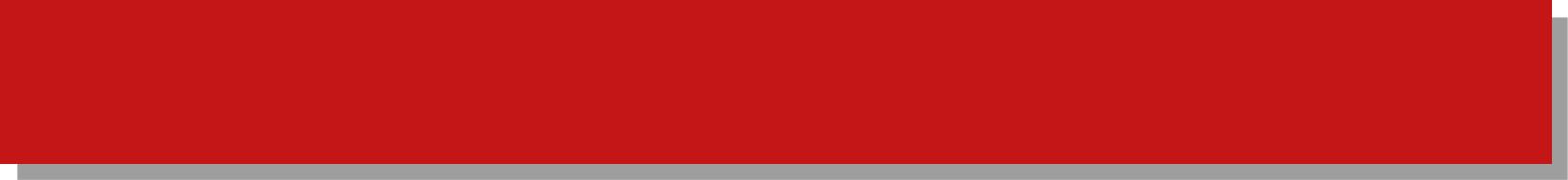 VIII.პრაქტიკოსი ბებიაქალის მეხუთე საფეხურის პროფესიული საგანმანათლებლო პროგრამა (090553)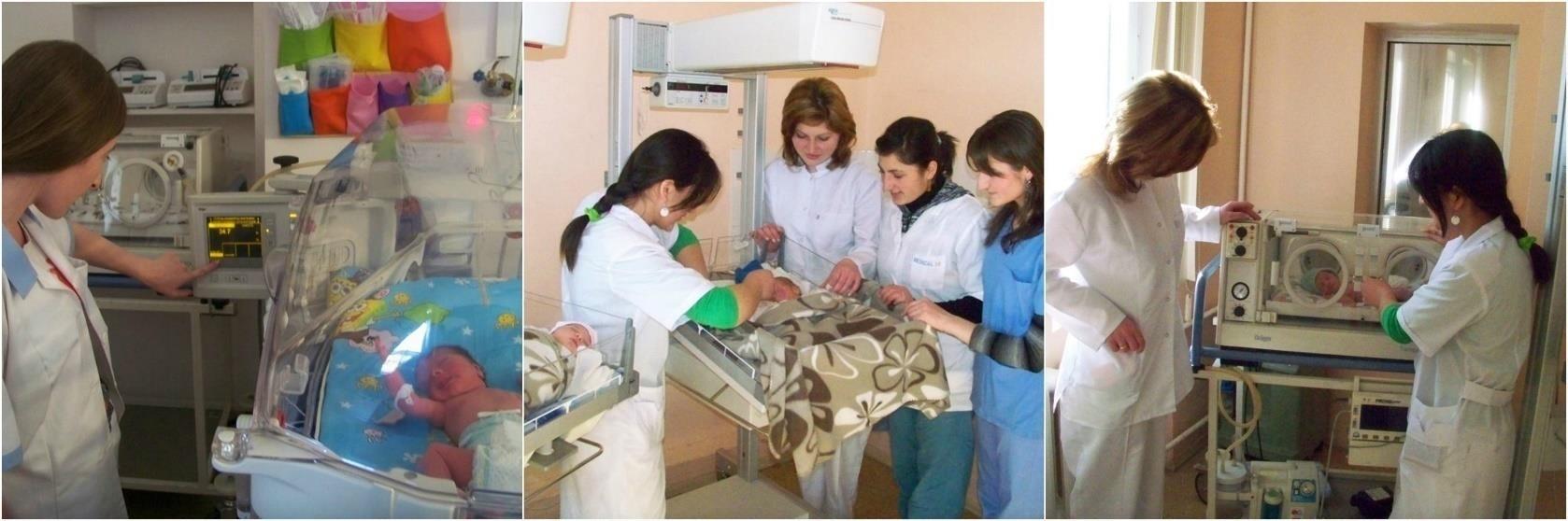 პრაქტიკოსი ბებიაქალის მეხუთე საფეხურის პროფესიული პროგრამა მოიცავს 120კრედიტს. (ერთი კრედიტი უდრის 25 საათს.)აქედან 60%–ეთმობა თეორიულ კომპონენტს, 40% –პრაქტიკის კომპონენტს. კურსდამთავრებულს ენიჭება პრაქტიკოსი ბებიაქალის მეხუთე საფეხურის პროფესიული კვალიფიკაცია და გაიცემა შესაბამისი სახელმწიფო პროფესიული დიპლომი.პრაქტიკოსი ბებიაქალის მეხუთე საფეხურზე ჩარიცხვა ხდება: მხოლოდ დოკუმენტების განხილვისა და პირის შესაბამისობის განსაზღვრის საფუძველზე:საგანმანათლებლო პროგრამის მიზანი:პრაქტიკოსი ბებიაქალი უზრუნველყოფს ქალის შესაბამის ზედამხედველობასა და მოვლას მშობიარობისა და მშობიარობის შემდგომ პერიოდებში ნორმალური მშობიარობის წარმართვისა და დედისა და ახალშობილის მოვლის გზით. რაც გულისხმობს პრევენციულ ღონისძიებებს, დედისა და ბავშვის პათოლოგიური მდგომარეობების დროულ აღმოჩენას, სამედიცინო დახმარების გაწევას კომპეტენციის ფარგლებში, კვალიფიციური დახმარების არარსებობის შემთხვევაში, გადაუდებელი ღონისძიებების შესრულებას.პრაქტიკოსი ბებიაქალის პროფესიული კომპეტენციები მოიცავს საგანმანათლებლო და საკონსულტაციო საქმიანობასაც არა მარტო ქალთან, არამედ მის ოჯახთან მიმართებაში.საგანმანათლებლო პროგრამის შედეგები:ცოდნა და გაცნობიერებააქვს პროფესიული საქმიანობისთვის საჭირო ბაზისური თეორიული ცოდნა და კლინიკური უნარ–ჩვევები, რის საფუძველზეც წარმატებით და გაცნობიერებულად ასრულებს პრაქტიკოსი ბებიაქალის პროფესიულ როლსა და ფუნქციებს;იცის და გაცნობიერებული აქვს საბებიო საქმის ძირითადი ღირებულებები, ეთიკური და სამართლებრივი ასპექტები;იცის საბებიო საქმის სოციალური, კულტურული, სულიერი, ეკონომიკურ–პოლიტიკური ასპექტები;იცნობს ქვეყნის ჯანდაცვის სისტემას და გაცნობიერებული აქვს პრაქტიკოსი ბებიაქალის დანიშნულება;იცნობს უსაფრთხოების წესებს, ინფექციის კონტროლის პრინციპებს და გაცნობიერებული აქვს ამ პრინციპების დაცვის აუცილებლობა უსაფრთხო სამუშაო გარემოს უზრუნველყოფის მიზნით;იცნობს თანამედროვე საკომუნიკაციო საშუალებებს;იცნობს ინფორმაციის რეგისტრაციის, შენახვისა და გავრცელების პრინციპებს;გაცნობიერებული აქვს უწყვეტი პროფესიული განვითარების აუცილებლობა;გაცნობიერებული აქვს პრაქტიკოსი ბებიაქალის როლი ჯანმრთელობის ხელშეწყობასა და უზრუნველყოფაში, როგორც ინდივიდუალურად, ასევე მულტიდისციპლინურ პროფესიულ გუნდში საქმინაობის კონტექსტში.ცოდნის პრაქტიკაში გამოყენების უნარი:შეუძლია:ფიზიოლოგიური მშობიარობის წარმართვა და ახალშობილის მდგომარეობის შეფასება;მშობიარისა და ახალშობილისთვის ოპტიმალური, უსაფრთხო, კომფორტული და ეთიკური გარემოს უზრუნველყოფა;მშობიარის/ახალშობილის სიცოცხლისთვის საშიში მდგომარეობების დროული იდენტიფიკაცია და სწორი გადაწყვეტილების მიღება;სამეანო და გინეკოლოგიური პრობლემების შემთხვევაში, უშუალო ხელმძღვანელის ზედამხედველობის ქვეშ, კვალიფიციური დახმარების გაწევა;პირველადი გადაუდებელი სამედიცინო დახმარების გაწევა;ქალის პოსტნატალური კვლევა, მასზე ზრუნვა და მოსალოდნელი გართულებების პრევენცია;ახალშობილის მოვლა;მართვის გეგმით გათვალისწინებული სხვადასხვა ინვაზიური ჩარევებისა და არაინვაზიური პროცედურების წარმოება;შესაბამისი საგანმანათლებლო და საკონსულტაციო საქმიანობის წარმოება;ქალის ასისტირება ძუძუთი კვების პროცესში, ხპრობლემშემთხვევაში – სწორი რეკომენდაციების მიწოდება და შესაბამისიმოვლის უზრუნველყოფა;საჭიროების შემთხვევაში შესაბამისი სკრინინგ–ტესტების, ადექვატური პროფილაქტიკური ღონისძიებების ან/და იმუნიზაციის წარმოება;ჯანდაცვის სხვა პროფესიონალებთან კოორდინირებული ურთიერთობა;დედათა და ბავშვთა კეთილდღეობის, ჯანმრთელობის მონიტორინგის და სამედიცინო მომსახურების შემდგომი გაუმჯობესების მიზნით;შესაბამისი სამედიცინო დოკუმენტაციის წარმოება, შენახვა და დაცვა; საკუთარ პროფესიული დონის ამაღლებაზე მუდმივი ზრუნვა.დასკვნის უნარი:უნარი შესწევს დროულად ამოიცნოს ფიზიოლოგიური მშობიარობის რისკები, ხოლო მშობიარობის შემდგომ პერიოდში დედისა და ახალშობილის სიცოცხლისთვის საშიში მდგომარეობები, გამოიტანოს შესაბამისი დასკვნები, შეათანხმოს სამედიცინო გუნდის სხვა წევრებთან, გაითვალისწინოს შესაბამისი რეკომენდაციები და განახორციელოს იგი; ხოლო გადაუდებელი საჭიროებების შემთხვევაში – იმოქმედოს დამოუკიდებლად.კომუნიკაციის უნარი:შეუძლია ზეპირი და წერილობითი კომუნიკაცია მშობლიურ და უცხოურ ენებზე;იგი ფლობს თანამედროვე საკომუნიკაციო საშუალებებს ,მშობლიურ და უცხოურ ენებზე წარმოებული ინფორმაციის მოპოვების, ასევე დამუშავების, შენახვისა და საჭიროების შემთხვევაში, გავრცელებისა და დემონსტრირების მიზნით;იგი იყენებს კომუნიკაციის თანამედროვე საშუალებებს შესაბამისი სამედიცინო დოკუმენტაციის დროული და ზუსტი წარმოებისთვის, შენახვისთვის და დაცვისთვის, ხოლო, საჭიროების შემთხვევაში, გადაცემისა და გავრცელებისთვის; აღნიშნული კომპეტენცია მას შეუძლია განხორციელოს როგორც მშობლიურ, ასევე უცხოურ ენებზე;იგი წარმატებით იყენებს ინტერპერსონალური კომუნიკაციის უნარებს სამედიცინო და სხვა ტიპის პროფესიული გუნდის დანარჩენ წევრებთან ეფექტური თანამშრომლობისა და კოორდინირებული საქმიანობის მიზნით;შეუძლია გაუზიაროს, გადასცეს, შეაფასოს ცოდნა და ინფორმაცია სპეციალისტებსა და არასპეციალისტებში.. აქვს პრეზენტაციის უნარი.სწავლის უნარი:შეუძლია დამოუკიდებლად განსაზღვროს საკუთარი ცოდნის დეფიციტი, საჭიროებები და პრიორიტეტები შემდგომი პროფესიული სრულყოფის მიზნით. აღნიშნულიდან გამომდინარეშეუძლია მოძიოს შესაბამისი წყაროები, რომლებიც უზრუნველყოფენ მის უწყვეტ პროფესიულ განვითარებასა და კარიერულ წინსვლას.ღირებულებები:მოქმედებს ბებიაქალთა საქმიანობის მარეგულირებელი საერთაშორისო და ადგილობრივი საკანონმდებლო და ეთიკური ნორმების შესაბამისად;მაღალი პასუხისმგებლობით ეკიდება საკუთარ პროფესიულ საქმიანობას;კრიტიკულად უდგება საკუთარ საქმიანობას, საჭიროების შემთხვევაში ითვალისწინებს ადექვატურ პროფესიულ შენიშვნებს, მითითებებსა და რეკომენდაციებს;აფასებს სხვათა დამოკიდებულებას პროფესიული ღირებულებებისადმი და მზად არის საკუთარი დამოკიდებულება გაუზიაროს სხვას.დასაქმების სფერო :პრაქტიკოსი ბებიაქალის დასაქმების სფერო მოიცავს რეპროდუქციული ჯანმრთელობის სხვადასხვა დონის დაწესებულებებსა და სტრუქტურებს, ეთიკურ კომიტეტებს, არასამთავრობო ორგანიზაციებს და ქვეყნის კანონმდებლობით განსაზღვრულ სფეროებს40დასაქმებული40დასაქმებული40დასაქმებული40დასაქმებული